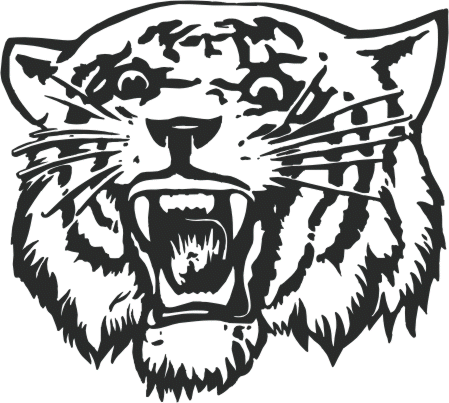 Westlane Band and Jazz Grades 6, 7 & 8Supply List for 2016-20171” (one inch) Black Binder (with clear front cover) 8 Tab DividersRed and Blue Colored PencilHighlighters (yellow, pink, blue and green)Pencil Pouch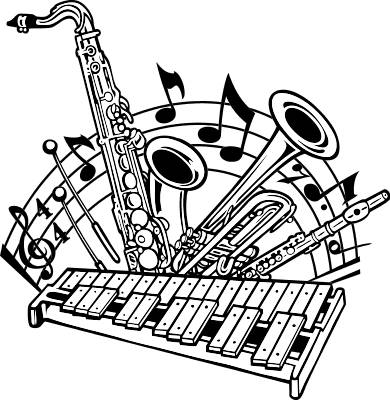 